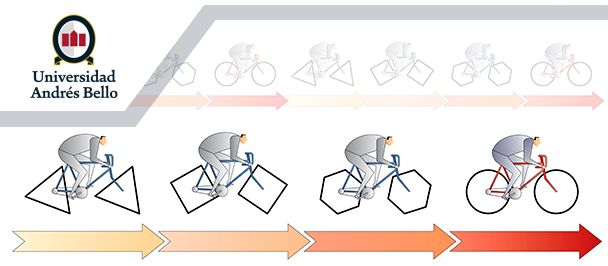 Agosto, 2015Ficha de Inscripción Primer Congreso de Inclusión Educativa en la educación superior: experiencias nacionales e internacionales28 y 29 de Octubre, 2015Esta ficha debe ser llenada y enviada al mail educacioninclusiva@unab.cl  Entidades Patrocinantes: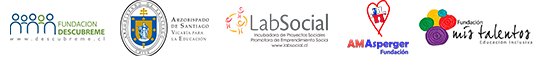 Antecedentes PersonalesAntecedentes PersonalesNombre Completo:Rut:Teléfono de contacto:Celular:Mail:Dirección:País:Información  Académica / Unidad AcadémicaInformación  Académica / Unidad AcadémicaInformación  Académica / Unidad AcadémicaNombre institución:Labor que realiza:En caso de ser expositor, complete:En caso de ser expositor, complete:En caso de ser expositor, complete:Nombre Ponencia:Área Temática:En caso de ser asistente, complete:En caso de ser asistente, complete:En caso de ser asistente, complete:Desea Certificación:SINORespecto al ArancelSe debe hacer de manera PRESENCIAL, el día del congresoLa participación por expositores tendrá un costo de $30.000 por concepto de inscripción.La certificación se dará a los asistentes inscritos.La participación de asistentes es gratuita y estará sujeta a cupo.El cupo será prioritario para los asistentes inscritos.